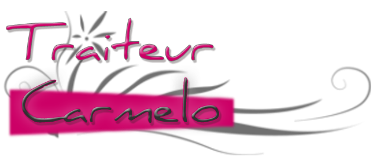 Lundi 24 Avril DinerGouter Souper Lundi 24 Avril ///// Pain perduAllergènes : 1.3.7Boulets lapin, frites, saladeAllergènes : 1.3.7Mardi 25 Avril/////Donuts Allergènes : 1.3.7Papillote Pangasius Riz petits légumes Allergènes : 9Mercredi 26 AvrilRoulade saumon asperge Allergènes : 1.3.7Brochettes de fruits chocolat Allergènes : /////Saucisses, compote, pomme rissoléAllergènes : 1.3.7Jeudi 27 Avril/////Tarte schtroumf Allergènes : 1.3.7Escalope poulet, tomate four Pates grecques Allergènes : 1.3